توصيف مقرر  (   نصوص1  )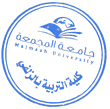 الكليةالتربية في الزلفيالتربية في الزلفيالتربية في الزلفيالقسم الأكاديمياللغة العربيةاللغة العربيةاللغة العربيةاسم المقررنصوص1رمز المقررARB171المستوىالأولعدد الساعات المعتمدة للمقرر2هدف المقرر1	تكوين الشخصية المستقلة للطلبة والقادرة على الحكم على النصوص بما يسهم في تنمية الذوق الأدبي لهم ، وبما يعلي من حسهم النقدي.2	فهم النصوص الجاهلية وتذوقها والقدرة على تحليلها.1	تكوين الشخصية المستقلة للطلبة والقادرة على الحكم على النصوص بما يسهم في تنمية الذوق الأدبي لهم ، وبما يعلي من حسهم النقدي.2	فهم النصوص الجاهلية وتذوقها والقدرة على تحليلها.1	تكوين الشخصية المستقلة للطلبة والقادرة على الحكم على النصوص بما يسهم في تنمية الذوق الأدبي لهم ، وبما يعلي من حسهم النقدي.2	فهم النصوص الجاهلية وتذوقها والقدرة على تحليلها.موضوعات المقررمقدمة عن المقرر وأهدافه وطرق تقويمه ومحتوياته وطرائق تحليل النصوص الأدبية .دراسة ستة نصوص أدبية ( شعرية ونثرية ) من العصر الجاهلي ممثلة للموضوعات والاتجاهات .مقدمة عن المقرر وأهدافه وطرق تقويمه ومحتوياته وطرائق تحليل النصوص الأدبية .دراسة ستة نصوص أدبية ( شعرية ونثرية ) من العصر الجاهلي ممثلة للموضوعات والاتجاهات .مقدمة عن المقرر وأهدافه وطرق تقويمه ومحتوياته وطرائق تحليل النصوص الأدبية .دراسة ستة نصوص أدبية ( شعرية ونثرية ) من العصر الجاهلي ممثلة للموضوعات والاتجاهات .المراجعدواوين الشعراء الجاهليين ومصادر النصوص النثرية التي يختارها أستاذ المقرر.تاريخ الأدب الجاهلي  	د . خليل إبراهيم أبو ذياب .	. دار النشر الدولي للنشر والتوزيع	الطبعة الأولى .2008 م .دواوين الشعراء الجاهليين ومصادر النصوص النثرية التي يختارها أستاذ المقرر.تاريخ الأدب الجاهلي  	د . خليل إبراهيم أبو ذياب .	. دار النشر الدولي للنشر والتوزيع	الطبعة الأولى .2008 م .دواوين الشعراء الجاهليين ومصادر النصوص النثرية التي يختارها أستاذ المقرر.تاريخ الأدب الجاهلي  	د . خليل إبراهيم أبو ذياب .	. دار النشر الدولي للنشر والتوزيع	الطبعة الأولى .2008 م .